ALLEGATO 13.5 – Lotto 5 Cucina e libreriaFORNITURA DI ARREDI OPERATIVI E DI RAPPRESENTANZA, A RIDOTTO IMPATTO AMBIENTALE, PER L’ALLESTIMENTO DELLA NUOVA SEDE DEL DIPARTIMENTO DI DESIGN DEL POLITECNICO DI MILANOIl sottoscritto __________________ nato a ______________________ il _____________ in qualità di__________________ della società _________________________________________ con sede legale in______________________ Via _________________________________ n. ___tel._____________________ fax _____________________________ P.IVA_____________________Codice Fiscale _________________________________________In possesso del documento in corso di validità n. _________ DICHIARAche il prodotto offerto garantisce la rispondenza alle seguenti normative (compilare solo i lotti per cui si intende partecipare):Lotto 5 Cucina e libreriaNB: In sede di aggiudicazione al primo classificato, a comprova di quanto dichiarato nella seguente autocertificazione, verranno richiesti, prima dell’aggiudicazione definitiva, tutti i rapporti di prova/omologazioni effettuati da ente di parte terza e dal Ministero dell’Interno (per quanto concerne la classe di reazione al fuoco).Nel caso l’offerente ne fosse sprovvisto l’offerta non verrà considerata valida ed esclusa dalla procedura di gara e si procederà nuovamente con la verifica in base all’ordine di graduatoria.(Luogo)................................, lì ............................FIRMA del legale rappresentante__________________________________________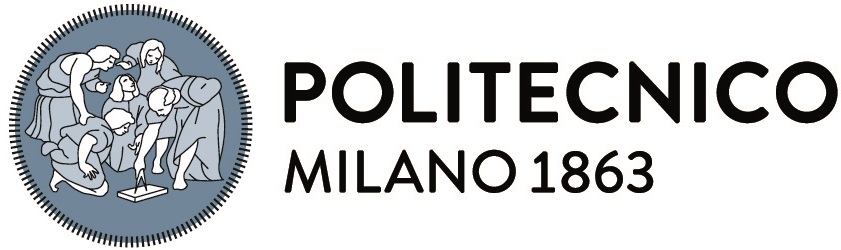 NormativaIndicare SI o NO se il prodotto risponde o meno alla normativa indicata e riportare il numero del certificato di prova rilasciato dell’ente che ha svolto le proveIndicare SI o NO se il prodotto risponde o meno alla normativa indicata e riportare il numero del certificato di prova rilasciato dell’ente che ha svolto le proveUNI EN 14749:2016 “Mobili - Mobili contenitori e piani di lavoro per uso domestico e per cucina - Requisiti di sicurezza e metodi di prova”Conforme al D.Lgs 81/2008